PERÍMETRO DE CINTURA EN NIÑOSMedición que se puede realizar como complemento al IMC, es el de Perímetro de Cintura, ya que según el MINSAL (2014)  desde los 6 años es un indicador que permite diferenciar a aquellos escolares con malnutrición por exceso con mayor riesgo, por lo que existe una fuerte asociación entre este indicador con un percentil mayor a 90 y eventos cardiovasculares en población adulta.Para la medición del perímetro de cintura debe utilizarse una cinta métrica no elástica, a través del punto medio entre el borde costal inferior y el borde superior de la cresta iliaca. (MINSAL, 2014)La siguiente  tabla (Tabla nº4) que recomienda el MINSAL para la interpretación de los datos obtenidos de la medición del perímetro de cintura es. Tabla: Datos para interpretar perímetro de cintura.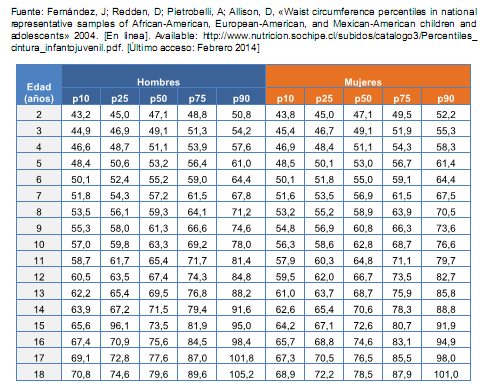 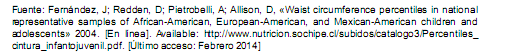 